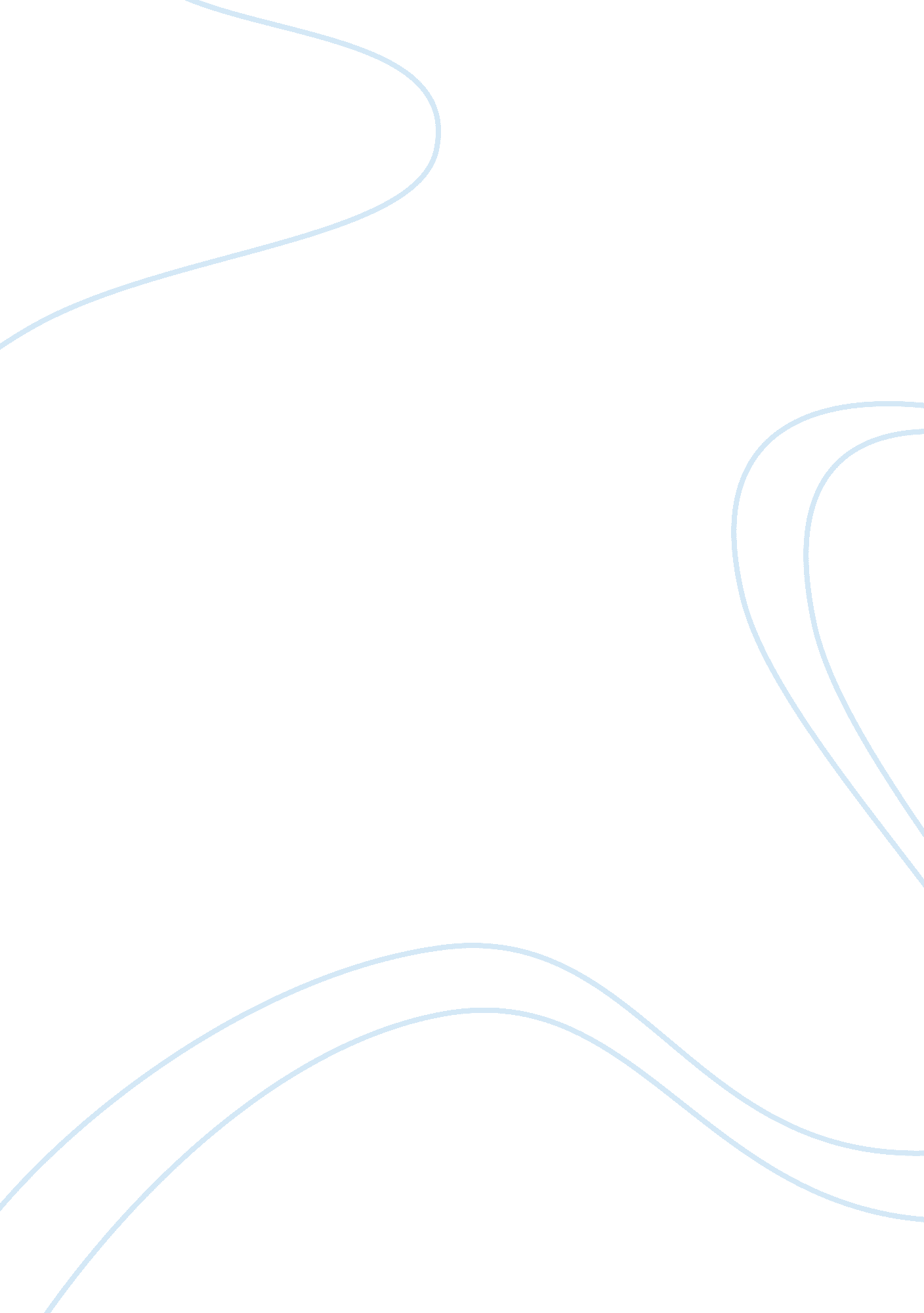 The help bertie speaks flawlessly by lettingArt & Culture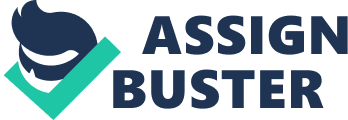 Themovie is a British historical drama film directed by Tom Hooper and written byDavid Seidler. It was released in 2010. Colin Firth plays the future KingGeorge VI, which also known as Bertie, who is a stammer. King George V asks hissecond son, the Duke of York, to give the closing speech of the EmpireExhibition. Bertie failed to do so then he seek for help from a therapist butthe therapist couldn’t help to cure for his stammer. Bertie’s wife, Elizabethplayed by Helena Bonham Carter, find another speech therapist, Lionel Logue, played by Geoffrey Rush. Lionel Logue successfully help Bertie speaksflawlessly by letting Bertie wear a headphone with loud music playing inside ashe asked Bertie to read a paragraph. Bertie didn’t knew that he is speakingwithout stammer as he can’t listen to his own voice over the loud music. He isupset and didn’t continue the treatment. After that, Bertie listen to the recordingand found out that he actually can read without stammer. He went back to LionelLogue for another treatment. Soon, Lionel Logue and Bertie become friends asthey work together, and after Bertie’s brother, David, abdicates the throne, Bertie become the king and relies on Logue to help him make his first wartimeradio broadcast on Britain’s declaration of war on Germany in 1939. Inmy opinion, Tom Hooper, the director of this movie, has did a great job on directingThe King’s Speech. The the speed of the movie was well paced neither too fastnor too slow. Director Tom Hooper is very straightforward in bringing thestoryline. He does not use very complex event to present the story. Also, headded a few scenes that make the audience to laugh. Hence, the storyline doesnot make the audience felt tedious. Next, the actors that played the main characters portrayed the characters very welland lively. Their effort on acting has help he characters come to life andenhancing the movie. For example, the Duke of York played by Colin Firth, hasportrayed the tempered King and how he stammer when he speaks. At a scene, hecried when he couldn’t deliver the speech as he became the King makes theaudience feel sympathetic to him. And Queen Elizabeth played by Helena Bonham, act as a supportive wife to her husband. She always be there for his husbandwhenever his husband felt upset or burden. Also, Geoffrey Rush who act asLionel Logue, does his best in helping to cure the Duke of York’s stammer andtold him to give faith in his own voice. Otherthan that, the cinematography of this movie is ordinary. It does not use veryimpressive colouring or lighting in the movie. The lighting that used in themovie is soft and it present the mild tone. Besides that, the filter used forthe movie create a warmer tone to enhance mood or dramaticeffects. action and the scenes are shot perfectly well. Forinstance, at the opening of the movie where the Duke of York is trying to givea closing speech, the camera filming the reaction of the peoples at hisstammer. The movement of the camera is mainly used a following shot thatfollows the actors when they move and keeping the distance between the camera. Inthis movie, there were no special effects used. The settings for the moviewhich is in the era of 1930s were carefully selected and matched with the eraand the tone. Therefore, there was no scene drag down the movie. Moreover, the soundtracks composed in this movie have highlighted the movie that is aboutthe sound of the voice. This movie also use other classical music to enhancethe mood. For example, the music played during the broadcast of the 1939 radiospeech at the climax of the film is from the 2nd movement of Beethoven’s 7thSymphony, which makes the climax even more powerful with the music. Inconclusion, I think that the director has achieved his goal in bringing themessage that is never give up and always try your best to do everything to theaudience. This movie has leave a very strong impression for me as how KingGeorge VI overcome all his problems before and after he became the King. Noteveryone’s going to like this film some may find it very boring and some willfind it interesting. But for me, I think it is worth for this movie a try. Iwill recommend this movie to my friends and family members because it introducesto a period in British history and also the characters havewarmth and humanity which will inspire them. 